ПРОЕКТП О М Ш У Ö МР Е Ш Е Н И Е О ПРИВАТИЗАЦИИ ИМУЩЕСТВА, НАХОДЯЩЕГОСЯ В СОБСТВЕННОСТИ МУНИЦИПАЛЬНОГО ОБРАЗОВАНИЯ МУНИЦИПАЛЬНОГО РАЙОНА «ПЕЧОРА»В целях реализации Федерального закона от 21 декабря 2001г. № 178-ФЗ «О приватизации государственного и муниципального имущества», Федерального закона от 22 июля 2008 г. № 159-ФЗ, «Об особенностях отчуждения недвижимого имущества, находящегося в государственной или в муниципальной собственности и арендуемого субъектами малого и среднего предпринимательства, и о внесении изменений в отдельные законодательные акты Российской Федерации», Постановления Правительства Российской Федерации от 27 августа 2012 г. № 860 «Об организации и проведении продажи государственного или муниципального имущества в электронной форме», руководствуясь статьей 26 Устава муниципального образования муниципального района «Печора» Совет муниципального района «Печора» решил:         1. Назначить продавцом муниципального имущества, находящегося в собственности муниципального образования муниципального района «Печора», в том числе земельных участков, на которых расположены объекты недвижимости и имущественные комплексы, комитет по управлению муниципальной собственностью муниципального района «Печора».2. Установить, что:2.1. Начальная цена планируемого к приватизации имущества определяется комиссией по приватизации муниципального имущества муниципального района «Печора», назначаемой распоряжением администрации муниципального района «Печора», в соответствии с законодательством Российской Федерации, регулирующим оценочную деятельность, при условии, что со дня составления отчета об оценке объекта оценки до дня размещения на официальном сайте в сети «Интернет» информационного сообщения о продаже муниципального имущества прошло не более чем шесть месяцев;2.2. Информационное обеспечение приватизации муниципального имущества осуществляется в соответствии со статьей 15 Федерального закона от 21.12.2001 № 178-ФЗ «О приватизации государственного и муниципального имущества» и включает в себя размещение прогнозного плана (программы) приватизации муниципального имущества, решений об условиях приватизации муниципального имущества, информационных сообщений о продаже муниципального имущества и об итогах его продажи, ежегодных отчетов о результатах приватизации муниципального имущества, отчетов о результатах приватизации муниципального имущества на официальном сайте Российской Федерации в сети «Интернет» для размещения информации о проведении торгов www.torgi.gov.ru, официальном сайте администрации МР «Печора» в сети «Интернет» www.pechoraonline.ru2.3. Информация о результатах приватизации муниципального имущества, находящегося в собственности муниципального образования муниципального района «Печора» за год представляется в Министерство Республики Коми имущественных и земельных отношений ежегодно, не позднее 1 марта года, следующего за отчетным периодом.2.4. Оплата приобретаемого покупателем муниципального имущества производится единовременно или в рассрочку. Срок рассрочки не может быть более чем один год.Решение о предоставлении рассрочки может быть принято в случае приватизации муниципального имущества в соответствии со статьей 24 Федерального закона от 21.12.2001 № 178-ФЗ «О приватизации государственного и муниципального имущества». В решении о предоставлении рассрочки указываются сроки ее предоставления и порядок внесения платежей. Срок предоставления рассрочки и порядок внесения платежей должны содержаться в информационном сообщении о приватизации муниципального имущества.При единовременной оплате, оплата производится в течение десяти рабочих дней со дня заключения договора купли-продажи имущества, если иное не предусмотрено в договоре купли-продажи имущества.2.5. Оплата недвижимого имущества, находящегося в муниципальной собственности и приобретаемого субъектами малого и среднего предпринимательства при реализации преимущественного права на приобретение арендуемого имущества, осуществляется единовременно или в рассрочку посредством ежемесячных или ежеквартальных выплат в равных долях. Срок рассрочки оплаты такого имущества при реализации преимущественного права на его приобретение не должен составлять менее пяти лет.Право выбора порядка оплаты (единовременно или в рассрочку) приобретаемого арендуемого имущества, а также срока рассрочки в установленных в соответствии с настоящим подпунктом пределах принадлежит субъекту малого или среднего предпринимательства при реализации преимущественного права на приобретение арендуемого имущества.Оплата или внесение первоначального взноса (при предоставлении рассрочки) за приобретаемое покупателем муниципальное имущество при реализации преимущественного права производится в течение десяти рабочих дней со дня  регистрации перехода права собственности на данное имущество.Если договором купли-продажи не определено внесение первоначального взноса покупателем, первый платеж производится в течение 30 календарных дней со дня  регистрации перехода права собственности на данное имущество.         3. Утвердить Правила разработки прогнозного плана (программы) приватизации имущества, находящегося в собственности муниципального образования муниципального района «Печора», согласно приложению 1.         4. Утвердить Порядок принятия решений об условиях приватизации муниципального имущества, находящегося в собственности муниципального образования муниципального района «Печора», согласно приложению 2.           5. Утвердить Порядок подведения итогов продажи муниципального имущества муниципального образования муниципального района «Печора» и заключения с покупателем договора купли-продажи муниципального имущества без объявления цены, согласно приложению 3.         6.  Признать утратившими силу решения Совета муниципального района «Печора»:  от 25 ноября 2014 г. № 5-31/416 «О приватизации имущества, находящегося в собственности муниципального образования муниципального района «Печора»;              от 29 февраля 2016 г. № 6-6/52  «О внесении изменений в решение Совета муниципального района «Печора» от 25.11.2014 года № 5-31/416 «О приватизации имущества, находящегося в собственности муниципального образования муниципального района «Печора»;              от 29 ноября 2016 г. № 6-12/115  «О внесении изменений в решение Совета муниципального района «Печора» от 25.11.2014 года № 5-31/416 «О приватизации имущества, находящегося в собственности муниципального образования муниципального района «Печора»;              от 27 февраля 2019 г. № 6-32/352  «О внесении изменений в решение Совета муниципального района «Печора» от 25.11.2014 года № 5-31/416 «О приватизации имущества, находящегося в собственности муниципального образования муниципального района «Печора».7.   Контроль за выполнением решения возложить на постоянные комиссии Совета муниципального района «Печора» по бюджету, налогам и экономическому развитию муниципального района «Печора» (Родинский О.А.), по законности и депутатской этике (Хватов М.Б.).8. Настоящее решение вступает в силу со дня его официального опубликования и распространяется на правоотношения, возникшие с 01 июня 2019 г.Глава муниципального района «Печора» -руководитель администрации                                                                    Н.Н.Паншина г. ПечораПриложение 1 к решению Советамуниципального района«Печора»от «___»__________ 2019 г. № __________ПРАВИЛАРАЗРАБОТКИ ПРОГНОЗНОГО ПЛАНА (ПРОГРАММЫ)ПРИВАТИЗАЦИИ ИМУЩЕСТВА, НАХОДЯЩЕГОСЯ В СОБСТВЕННОСТИ МУНИЦИПАЛЬНОГО ОБРАЗОВАНИЯ МУНИЦИПАЛЬНОГО РАЙОНА «ПЕЧОРА»1. Настоящие Правила разработаны в соответствии со статьей 10  Федерального закона от 21 декабря 2001г. № 178-ФЗ «О приватизации государственного и муниципального имущества» и определяют структуру, содержание, порядок и сроки разработки прогнозного плана (программы) приватизации муниципального имущества (далее – Прогнозный план).2. Разработка Прогнозного плана на очередной финансовый год осуществляется комитетом по управлению муниципальной собственностью муниципального района «Печора» (далее – Комитет) в соответствии с принятыми программами социально-экономического развития муниципального образования и задачами приватизации, определенными при подведении итогов приватизации муниципального имущества за предыдущий год.         3. В случае если решение в отчетном финансовом году принято, но приватизация муниципального имущества не завершена, муниципальное имущество, не приватизированное в соответствии с Прогнозным планом на отчетный финансовый год, подлежит включению в Прогнозный план на очередной финансовый год, без исключения из Прогнозного плана на отчетный финансовый год.4. Отношения, возникающие в связи с отчуждением из муниципальной собственности недвижимого имущества, арендуемого субъектами малого и среднего предпринимательства, регулируются Федеральным законом от 22.07.2008 № 159-ФЗ «Об особенностях отчуждения недвижимого имущества, находящегося в государственной собственности субъектов Российской Федерации или в муниципальной собственности и арендуемого субъектами малого и среднего предпринимательства, и о внесении изменений в отдельные законодательные акты Российской Федерации». При этом внесение объектов, отчуждаемых в соответствии с Федеральным законом от 22.07.2008 № 159-ФЗ по инициативе арендатора муниципального имущества, в Прогнозный план не требуется.5. Прогнозный план ежегодно утверждается решением Совета муниципального района «Печора» на очередной финансовый год.6. Предложения о включении в Прогнозный план муниципального имущества вправе направлять в Комитет отраслевые (функциональные) органы администрации муниципального района «Печора», муниципальные предприятия, муниципальные учреждения, юридические и физические лица.7. Комитет ежегодно, не позднее 30 сентября, разрабатывает на основе поступивших до 1 сентября текущего года и рассмотренных предложений о приватизации муниципального имущества проект Прогнозного плана на очередной финансовый год с учетом итогов приватизации муниципального имущества за текущий год, с обоснованием целесообразности приватизации.8. Прогнозный план состоит из двух разделов:Первый раздел прогнозного плана содержит направления муниципальной политики в сфере приватизации, задачи приватизации муниципального имущества в очередном году, прогноз поступления в местный бюджет полученных от продажи муниципального имущества денежных средств.Второй раздел Прогнозного плана содержит перечни муниципальных унитарных предприятий муниципального образования муниципального района «Печора», находящихся в собственности муниципального образования муниципального района «Печора», акций акционерных обществ и долей в уставных капиталах обществ с ограниченной ответственностью, недвижимого имущества с указанием характеристики соответствующего имущества и предполагаемого срока его приватизации, а также иного движимого имущества, находящегося в собственности муниципального образования муниципального района «Печора».9. При включении в перечень имущества указываются:а) для муниципального унитарного предприятия - наименование и местонахождение;б) для недвижимого имущества – наименование, характеристика,  местонахождение, год постройки и площадь имущества;г) для акций открытого акционерного общества, находящихся в муниципальной собственности - наименование и местонахождение открытого акционерного общества, доля и количество акций, принадлежащих муниципальному образованию, и количество акций, предлагаемых к приватизации;д) для долей общества с ограниченной ответственностью, находящихся в муниципальной собственности - наименование и местонахождение общества с ограниченной ответственностью, доля принадлежащих муниципальному образованию, предлагаемых к приватизации.е) движимое имущество – на основании документов.10. Сформированный Комитетом проект Прогнозного плана на очередной финансовый год в срок до 1 октября предоставляется на рассмотрение структурными подразделениями администрации муниципального района «Печора», заместителями руководителя администрации и главой муниципального района «Печора» - руководителем администрации. 11. Согласованный проект Прогнозного плана выносится на публичные слушания.  12. После проведения публичных слушаний, до формирования муниципального бюджета муниципального района «Печора» Комитет  представляет проект Прогнозного плана на рассмотрение Совета муниципального района «Печора» для утверждения.13. Решение Совета муниципального района «Печора» об утверждении Прогнозного плана на очередной финансовый год, изменения в него,  в течение пятнадцати дней со дня их утверждения, подлежат размещению на официальном сайте Российской Федерации в сети «Интернет» для размещения информации о проведении торгов www.torgi.gov.ru, сайте администрации МР «Печора» в сети «Интернет» www.pechoraonline.ru и опубликованию в порядке, установленном для официального опубликования (обнародования) муниципальных правовых актов Уставом муниципального образования муниципального района «Печора»._______________________________________Приложение 2 к решению Советамуниципального района«Печора»от «___»__________ 2019 г. № __________ПОРЯДОКПРИНЯТИЯ РЕШЕНИЙ ОБ УСЛОВИЯХ ПРИВАТИЗАЦИИ МУНИЦИПАЛЬНОГО ИМУЩЕСТВА, НАХОДЯЩЕГОСЯВ СОБСТВЕННОСТИ МУНИЦИПАЛЬНОГО ОБРАЗОВАНИЯ МУНИЦИПАЛЬНОГО РАЙОНА «ПЕЧОРА»1. Настоящий Порядок разработан в соответствии со статьей 14 Федерального закона от 21 декабря 2001г. № 178-ФЗ «О приватизации государственного и муниципального имущества», в целях реализации Прогнозного плана приватизации муниципального имущества муниципального образования муниципального района «Печора», утвержденного решением Совета муниципального района «Печора» на очередной финансовый год. 2. Условия приватизации муниципального имущества утверждаются распоряжением Комитета, на основании решения комиссии по приватизации муниципального имущества муниципального района «Печора», в сроки, позволяющие обеспечить его приватизацию в соответствии с утвержденным Прогнозным планом.         3. В решении об условиях приватизации муниципального имущества должны содержаться следующие сведения:         - наименование имущества и его характеристики, позволяющие его индивидуализировать;        -   способ приватизации имущества;        -   начальная цена имущества, если иное не установлено законом;        -   срок рассрочки платежа (в случае ее предоставления);        -   иные необходимые для приватизации имущества сведения.             В случае приватизации имущественного комплекса унитарного предприятия решением об условиях приватизации муниципального имущества также утверждается:- состав подлежащего приватизации имущественного комплекса унитарного предприятия, определенный в соответствии со статьей 11 Федерального закона от 21 декабря 2001г. № 178-ФЗ «О приватизации государственного и муниципального имущества»;- перечень объектов (в том числе исключительных прав), не подлежащих приватизации в составе имущественного комплекса унитарного предприятия;- размер уставного капитала акционерного общества или общества с ограниченной ответственностью, создаваемых посредством преобразования унитарного предприятия;- количество, категории и номинальная стоимость акций акционерного общества или номинальная стоимость доли участника общества с ограниченной ответственностью - муниципального образования муниципального района «Печора».4. Комитет в установленном порядке в трехмесячный срок со дня признания продажи муниципального имущества несостоявшейся должен принять одно из следующих решений, в соответствии с решением комиссии по приватизации муниципального имущества муниципального района «Печора»:а)  о проведении продажи имущества ранее установленным способом;б) об изменении способа приватизации имущества, если предыдущая продажа была признана несостоявшейся;в) об отмене продажи имущества и ранее принятого решения об условиях приватизации.5. Решение об условиях приватизации муниципального имущества и решения об отмене решений в течение десяти дней со дня принятия такого решения подлежат размещению на официальном сайте Российской Федерации в сети «Интернет» для размещения информации о проведении торгов www.torgi.gov.ru, сайте администрации МР «Печора» в сети «Интернет» www.pechoraonline.ru и опубликованию в порядке, установленном для официального опубликования (обнародования) муниципальных правовых актов Уставом муниципального образования муниципального района «Печора».__________________________________Приложение 3 к решению Советамуниципального района«Печора»от «___»__________ 2019 г. №__________ПОРЯДОКПОДВЕДЕНИЕ ИТОГОВ ПРОДАЖИ МУНИЦИПАЛЬНОГО ИМУЩЕСТВА МУНИЦИПАЛЬНОГО ОБРАЗОВАНИЯ МУНИЦИПАЛЬНОГО РАЙОНА «ПЕЧОРА» И ЗАКЛЮЧЕНИЯ С ПОКУПАТЕЛЕМ ДОГОВОРА КУПЛИ-ПРОДАЖИ МУНИЦИПРАЛЬНОГО ИМУЩЕСТВА БЕЗ ОБЪЯВЛЕНИЯ ЦЕНЫ1. Настоящее Порядок подведения итогов продажи муниципального имущества муниципального образования муниципального района «Печора» и заключения с покупателем договора купли-продажи муниципального имущества без объявления цены разработан в соответствии с требованиями, установленными Федеральным законом от 21 декабря 2001г. № 178-ФЗ «О приватизации государственного и муниципального имущества» и Постановлением Правительства Российской федерации от 27 августа 2012 № 860 «Об организации и проведении продажи государственного или муниципального имущества в электронной форме».2. Проведение продажи муниципального имущества муниципального образования муниципального района «Печора» в электронной форме осуществляется на электронной площадке оператором  электронной площадки.3. Продавец привлекает оператора электронной площадки из числа операторов электронной площадки, перечень которых утвержден Правительством Российской Федерации в соответствии с Федеральным законом «О контрактной системе в сфере закупок товаров, работ, услуг для обеспечения государственных и муниципальных нужд».4. Подведение итогов продажи имущества без объявления цены должно состояться не позднее 3-го рабочего дня со дня окончания приема заявок и предложений о цене имущества.В день подведения итогов продажи имущества без объявления цены оператор электронной площадки через «личный кабинет» продавца обеспечивает доступ продавца к поданной претендентами заявке с приложением электронных документов в соответствии с перечнем, приведенным в информационном сообщении о проведении продажи имущества без объявления цены, к предложению претендентов о цене имущества, а также к журналу приема заявок.В закрытой части электронной площадки размещаются имена (наименования) участников и поданные ими предложения о цене имущества.5. По результатам рассмотрения заявок и прилагаемых к ним документов продавец принимает по каждой зарегистрированной заявке отдельное решение о рассмотрении предложения о цене имущества. Указанное решение оформляется протоколом об итогах продажи без объявления цены в порядке, установленном настоящим Положением.6. Покупателем имущества признается:а) в случае регистрации одной заявки и предложения о цене имущества - участник, представивший это предложение;б) в случае регистрации нескольких заявок и предложений о цене имущества - участник, предложивший наибольшую цену за продаваемое имущество;в) в случае если несколько участников предложили одинаковую наибольшую цену за продаваемое имущество - участник, заявка которого была подана на электронную площадку ранее других.7. Протокол об итогах продажи имущества без объявления цены подписывается продавцом в день подведения итогов продажи имущества без объявления цены и должен содержать:а) сведения об имуществе;б) количество поступивших и зарегистрированных заявок;в) сведения об отказе в принятии заявок с указанием причин отказа;г) сведения о рассмотренных предложениях о цене имущества с указанием подавших их претендентов;д) сведения о покупателе имущества;е) сведения о цене приобретения имущества, предложенной покупателем;ж) иные необходимые сведения.8.  Если в срок для приема заявок, указанный в информационном сообщении о продаже имущества без объявления цены, ни одна заявка не была зарегистрирована либо по результатам рассмотрения зарегистрированных заявок ни одно предложение о цене имущества не было принято к рассмотрению, продажа имущества без объявления цены признается несостоявшейся.Такое решение оформляется протоколом об итогах продажи имущества без объявления цены.9. Процедура продажи имущества без объявления цены считается завершенной со времени подписания продавцом протокола об итогах продажи имущества без объявления цены.10. В течение одного часа со времени подписания протокола об итогах продажи имущества без объявления цены победителю направляется уведомление о признании его победителем с приложением этого протокола, а также в открытой части электронной площадки размещается следующая информация:а) наименование имущества и иные позволяющие его индивидуализировать сведения (спецификация лота);б) цена сделки;в) фамилия, имя, отчество физического лица или наименование юридического лица - победителя.11. Договор купли-продажи имущества заключается в течение 5 рабочих дней со дня подведения итогов продажи имущества без объявления цены.До истечения указанного срока Продавец вправе отказаться от заключения договора купли-продажи, в случае несогласия с ценой приобретения имущества, предложенной покупателем.В случае предоставления рассрочки оплата имущества осуществляется в соответствии с решением о предоставлении рассрочки. Срок рассрочки не может быть более чем один год. Оплата имущества производится в размере предложенной покупателем цены приобретения имущества.В договоре купли-продажи имущества предусматривается оплата покупателем неустойки в случае его уклонения или отказа от оплаты имущества. 12.  При уклонении покупателя от заключения договора купли-продажи имущества в установленный срок покупатель утрачивает право на заключение такого договора. В этом случае продажа имущества без объявления цены признается несостоявшейся.13. Факт оплаты имущества подтверждается выпиской со счета, указанного в информационном сообщении о проведении продажи имущества, подтверждающей поступление средств в размере и сроки, указанные в договоре купли-продажи имущества или решении о рассрочке оплаты имущества.14. Продавец обеспечивает получение покупателем документации, необходимой для государственной регистрации сделки купли-продажи имущества и государственной регистрации перехода права собственности, вытекающего из такой сделки.15. Организация продажи имущества без объявления цены в отношении имущественных комплексов унитарных предприятий, земельных участков, объектов культурного наследия, объектов социально-культурного и коммунально-бытового назначения и передачи таких объектов в собственность покупателям осуществляется с учетом особенностей, установленных законодательством Российской Федерации о приватизации для указанных видов имущества._____________________________________«ПЕЧОРА» МУНИЦИПАЛЬНÖЙ РАЙОНСА СÖВЕТ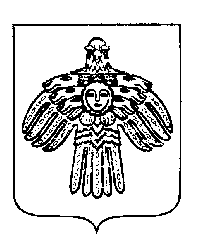 СОВЕТМУНИЦИПАЛЬНОГО РАЙОНА«ПЕЧОРА»